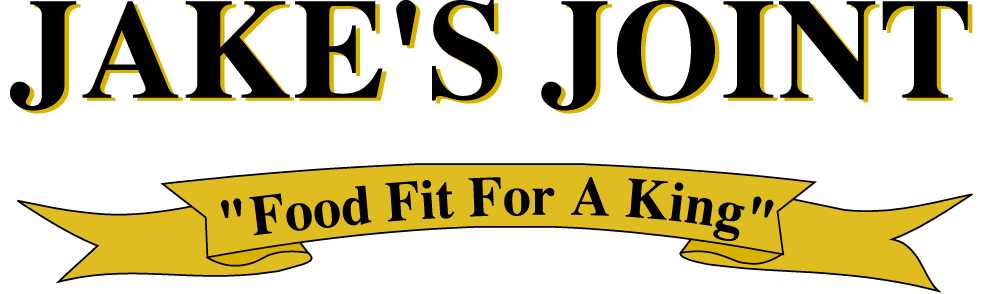 JAKE’S Blue Plate and Sandwich Specials for the Week of January 28 to February 1MondayChicken Fried Chicken with Country GravyorGrilled Ham & Jalapeno Cheese SpreadTuesdayLasagna with Tomato SauceOrGrilled BBQ Chicken Sandwich with Creamy SlawWednesdayGrilled Pork Chop with Jalapeno BBQ SauceOrPatty Melt with Grilled Onions on Texas ToastThursdaySalisbury Steak with Onion GravyorFried Turkey Hoagie with Tomato Sauce and Provolone CheeseFridayShrimp, Chicken & Sausage GumboorGround Beef & Bean BurritoServed with your choice of two sides, yeast rolls, dessert and a drinkHours Of OperationMonday through Friday  11:00 a.m. to 2:00 p.m.